§1523.  Attested copyUpon compliance by the applicant with the requirements of this chapter, the Secretary of State shall promptly make a copy of the original and attest that copy by marking upon it the same endorsement that is required to appear upon the original, together with a further endorsement that the copy is a true copy of the original document.  The attested copy must be returned to the person submitting the document for filing or to that person's representative.  [PL 1997, c. 376, §2 (AMD).]An attested copy issued by the Secretary of State under this section or a copy duly certified by the Secretary of State is admissible in evidence as competent and sufficient proof of the registration of the mark in any action or judicial proceedings in any court of this State.  [PL 1997, c. 376, §2 (AMD).]SECTION HISTORYPL 1979, c. 572, §2 (NEW). PL 1997, c. 376, §2 (AMD). The State of Maine claims a copyright in its codified statutes. If you intend to republish this material, we require that you include the following disclaimer in your publication:All copyrights and other rights to statutory text are reserved by the State of Maine. The text included in this publication reflects changes made through the First Regular and First Special Session of the 131st Maine Legislature and is current through November 1, 2023
                    . The text is subject to change without notice. It is a version that has not been officially certified by the Secretary of State. Refer to the Maine Revised Statutes Annotated and supplements for certified text.
                The Office of the Revisor of Statutes also requests that you send us one copy of any statutory publication you may produce. Our goal is not to restrict publishing activity, but to keep track of who is publishing what, to identify any needless duplication and to preserve the State's copyright rights.PLEASE NOTE: The Revisor's Office cannot perform research for or provide legal advice or interpretation of Maine law to the public. If you need legal assistance, please contact a qualified attorney.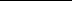 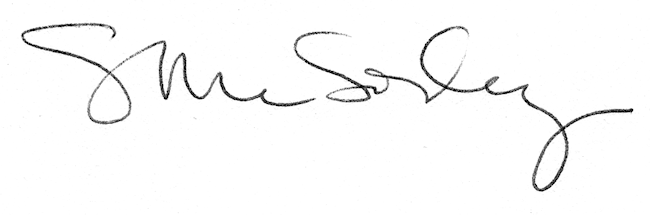 